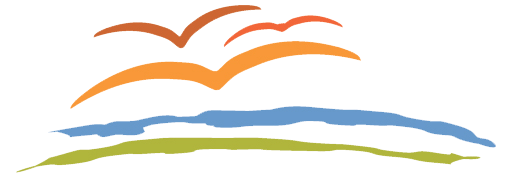 نموذج طلب منحالتدخلات المستعجلةالمؤسسة الأورو-متوسطيةلدعم المدافعين عن حقوق الإنسان (EMHRF)يُرجى النقر على الصناديق الرمادية أدناه لتعبئة النموذج.*  الطبيعة الإلزامية للمعلومات المطلوبة. تقدر وتحترم المؤسسة الأورو-متوسطية حق الخصوصية المتضمن بقوة في رسالتها الأساسية، كما أنها ملتزمة بمعالجة البيانات الشخصية ذات الصلة وفقاً للائحة حماية البيانات العامة في الاتحاد الأوروبي (GDPR). في حال عدم إبلاغنا بالبيانات الشخصية الإلزامية، لن نتمكن من الاستجابة لطلبكم.  1 – معلومات أساسية حول مقدم الطلب2 – معلومات أساسية حول السياق3 – الطلب المستعجل4 – معرّفونتتبع المؤسسة الأورو-متوسطية لدعم المدافعين عن حقوق الإنسان سياسة عدم التسامح المطلق تجاه أنواع عديدة من سوء السلوك (بما في ذلك الفساد وسوء الإدارة والمحسوبية والتمييز والعنصرية والعنف والمضايقات والتحرشات). يمكن لمقدمي الطلبات استخدام عنوان البريد الإلكتروني العام grants@emhrf.org للإبلاغ عن أي سوء سلوك أو إساءة من قبل موظفي المؤسسة فيما يتعلق بتقييم طلباتهم. يرجى كتابة "شكوى" في سطر الموضوع وتقديم تفاصيل كافية لإثبات شكواكم. يُرجى إرسال نموذج الطلب المعُبأ حسب الأصول إلى الأمانة العامة للمؤسسة الأورو-متوسطية لحماية المدافعين عن حقوق الإنسانعلى عنوان البريد الإلكتروني: grants@emhrf.orgفئة مقدم الطلب* مُدافع فرد	 منظمة غير حكومية	 فئة أخرىتعليقات، إن وجدت:      البلد الأًصلي * بلد الإقامة، إذا كان يختلف عن البلد الأصلي*معلومات الاتصال*الاسم:      العنوان:      عنوان البريد الإلكتروني:      رقم الهاتف:      العنوان في موقع سكايب:      وصف للسياق الذي يتم ضمنه طلب المساعدة المستعجلة وللطبيعة الطارئة للوضع. *وصف مفصل لنشاطات مقدم الطلب في مجال الدفاع عن حقوق الإنسان. يرجى تزويد روابط لمواقع ذات الصلة بهذه النشاطات, إن وجدت *وصف للتهديدات ضد المدافع (المدافعين) أو المنظمة غير الحكومية في إطار ممارسته/ممارستها لعمله، إن وجدت*وصف الممارسات الملموسة لإدارة الشؤون الأمنية التي طبقته بهدف ضمان أمن موظفيها وشركائها وأنشطتها، إن وجدتقيمة التمويل المطلوب (يرجى تحديد العملة) *ملاحظة: يجب ألا تتجاوز القيمة 5,000 يورووصف الاحتياجات التي سيغطيها التمويل المستعجل*يرجى تقديم ميزانية كمرفق لهذا الطلبمدة الدعم المطلوب*ملاحظة: بصفة عامة، أقصى مدة للدعم هي 6 أشهروصف موجز للنتائج المتوقعة للتدخل المستعجلوصف لكيف يخطط مقدم الطلب لتغطية مصاريفه المعيشية / استمرار نشاطات المنظمة بعد نهاية فترة المنحة المطلوبةهل قدمتم طلب التمويل هذا إلى مانحين محتملين آخرين؟ * نعم	 لاإذا كانت الإجابة بلا، يرجى توضيح السبب:      إذا كانت الإجابة بنعم، يرجى توضيح:اسم أو أسماء المانح/ المانحين:      المبلغ المطلوب:      أذكر أسماء منظمات حقوق الإنسان التي تعمل كشريكة في نشاطاتك*معرّفون أو شركاء يمكن الاتصال بهم لدعم أو تأييد طلبك. *المعرّف 1:الاسم:      المنظمة:      البريد الإلكتروني:      رقم الهاتف:      العنوان على موقع سكايب:      المعرّف 2:الاسم:      المنظمة:      البريد الإلكتروني:      رقم الهاتف:      العنوان على موقع سكايب:      